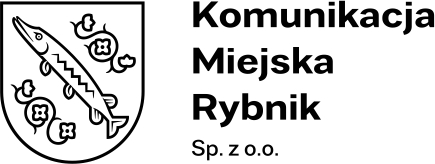 Załącznik nr 1 Wniosek o dopuszczenie do udziału w postępowaniuNr postępowania: KMR/PO/01/2024Modernizacja tablic informacji pasażerskiej ……………………., dnia ……………. r.Wniosek o dopuszczenie do udziału w postępowaniuDane dotyczące Wykonawcy lub każdego z Wykonawców wspólnie ubiegających się o udzielenie zamówienie.(wypełnić tabelę tyle razy ile to konieczne)(**niepotrzebne skreślić)Mikroprzedsiębiorstwo: przedsiębiorstwo, które zatrudnia mniej niż 10 osób i którego roczny obrót lub roczna suma bilansowa nie przekracza 2 milionów EURO.Małe przedsiębiorstwo: przedsiębiorstwo, które zatrudnia mniej niż 50 osób i którego roczny obrót lub roczna suma bilansowa nie przekracza 10 milionów EURO. Średnie przedsiębiorstwo: przedsiębiorstwo, które nie jest mikro przedsiębiorstwem ani małym przedsiębiorstwem i które zatrudnia mniej niż 250 osób i którego roczny obrót nie przekracza 50 milionów EUR. lub roczna suma bilansowa nie przekracza 43 milionów EURO.Oświadczamy, że wypełniliśmy obowiązki informacyjne przewidziane w art. 13 lub art. 14 RODO wobec osób fizycznych, od których dane osobowe bezpośrednio lub pośrednio pozyskaliśmy w celu ubiegania się o udzielenie zamówienia w niniejszym postępowaniu.Załącznikami do wniosku są następujące dokumenty (wymienić jakie)………………………………………………..………………………………………………..………………………………………………..(Podpisane kwalifikowanym podpisem elektronicznym lub podpisem zaufanym lub elektronicznym podpisem osobistym przez upełnomocnionego (-ych) przedstawiciela (-li) Wykonawcy/ Wykonawców wspólnie ubiegających się o udzielenie zamówienia)Pełna nazwa Wykonawcy Adres WykonawcyNIPadres e-mailDane Wykonawcy lub Pełnomocnika Wykonawcy do korespondencji 
z Zamawiającym w związku ze złożoną ofertą  Dane Wykonawcy lub Pełnomocnika Wykonawcy do korespondencji 
z Zamawiającym w związku ze złożoną ofertą  Adres korespondencyjny pod który Zamawiający może kierować korespondencję do Wykonawcy adres   e-mailImię i Nazwisko osoby/ osób upoważnionych do kontaktów z zamawiającym RODZAJ WYKONAWCYMikroprzedsiębiorstwoMałe przedsiębiorstwo Średnie przedsiębiorstwoJednoosobowa działalność gospodarczaOsoba fizyczna nieprowadząca działalności gospodarczejInny rodzaj